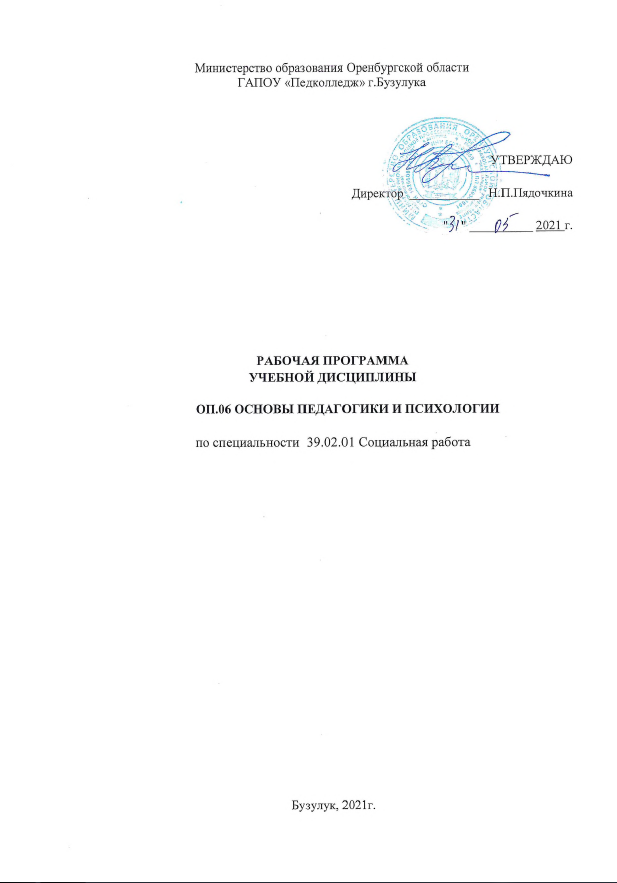 	Организация-разработчик:Государственное  автономное  профессиональное образовательное учреждении «Педагогический колледж» г. Бузулука          Разработчик: Ярко Елена Александровна, преподаватель ГАПОУ «Педколледж» г. БузулукаСОДЕРЖАНИЕ1. ПАСПОРТ ПРИМЕРНОЙ ПРОГРАММЫ УЧЕБНОЙ ДИСЦИПЛИНЫ ОП.06 Основы педагогики и психологии1.1. Область применения рабочей программы Рабочая программа учебной дисциплины является частью программы подготовки специалистов среднего звена ГАПОУ «Педколледж» по специальности СПО 39.02.01 Социальная работа (базовая подготовка), разработанной в соответствии с ФГОС СПО третьего поколения. Рабочая программа учебной дисциплины может быть использована в дополнительном профессиональном образовании и профессиональной подготовке работников социальной сферы при наличии среднего общего образования. Рабочая программа составлена для очной формы обучения.Место учебной дисциплины в структуре основной профессиональной образовательной программы: Рабочая программа является частью цикла общепрофессиональных дисциплин. 1.3. Цели и задачи учебной дисциплины – требования к результатам освоения учебной дисциплины: В результате освоения дисциплины обучающийся должен уметь:планировать и осуществлять социально-педагогическую деятельность;осуществлять первичную психологическую поддержку клиента;оказывать психологическую самопомощь;В результате освоения дисциплины обучающийся должен знать: сущность, содержание, принципы и методы воспитания и обучения в социальной работе;основы социально-педагогической работы по различным направлениям;основы психологии и методы психологического познания человека.Содержание дисциплины должно быть ориентировано на подготовку студентов к освоению профессиональных модулей ППССЗ по специальности 39.02.01 Социальная работа.  Специалист по социальной работе (базовой подготовки) должен обладать общими компетенциями (ОК), включающими в себя способность:ОК 1. Понимать сущность и социальную значимость своей будущей профессии, проявлять к ней устойчивый интерес. ОК 2. Организовывать собственную деятельность, выбирать типовые методы и способы выполнения профессиональных задач, оценивать их эффективность и качество. ОК 3. Принимать решения в стандартных и нестандартных ситуациях и нести за них ответственность.ОК 4. Осуществлять поиск и использование информации, необходимой для эффективного выполнения профессиональных задач, профессионального и личностного развития. ОК 5. Использовать информационно-коммуникационные технологии в профессиональной деятельности. ОК 6. Работать в коллективе и в команде, эффективно общаться с коллегами, руководством, клиентами; ОК 7. Брать на себя ответственность за работу членов команды (подчиненных), за результат выполнения заданий. ОК 8. Самостоятельно определять задачи профессионального и личностного развития, заниматься самообразованием, осознанно планировать повышение квалификации. ОК 9. Ориентироваться в условиях частой смены технологий в профессиональной деятельности.ОК 11. Быть готовым брать на себя нравственные обязательства по отношению к природе, обществу, человекуСпециалист по социальной работе (базовой подготовки) должен обладать профессиональными компетенциями (ПК), соответствующими видам деятельности:ПК 1.1. Диагностировать ТЖС у лиц пожилого возраста и инвалидов с определением видов необходимой помощи. ПК 1.2. Координировать работу по социально-бытовому обслуживанию клиента. ПК 1.3. Осуществлять социальный патронат клиента, в том числе содействовать в оказании медико-социального патронажа. ПК 1.4. Создавать необходимые условия для адаптации и социальной реабилита-ции лиц пожилого возраста и инвалидов.ПК 1.5. Проводить профилактику возникновения новых ТЖС у лиц пожилого возраста и инвалидов. ПК 2.1. Диагностировать ТЖС семьи и детей с определением видов необходимой помощи. ПК 2.2. Координировать работу по преобразованию ТЖС в семье и у детей. ПК 2.3. Осуществлять патронат семей и детей, находящихся в ТЖС (сопровождение, опекунство, попечительство, патронаж). ПК 2.4. Создавать необходимые условия для адаптации и социальной реабилитации различных типов семей и детей, находящихся в ТЖС. ПК 2.5. Проводить профилактику возникновения новых ТЖС в различных типах семей и у детей. ПК 3.1. Диагностировать ТЖС у лиц из групп риска. ПК 3.2. Координировать работу по преобразованию ТЖС у лиц из групп риска. ПК 3.3. Осуществлять патронат лиц из групп риска (сопровождение, опекунство, попечительство, патронаж).ПК 3.4. Создавать необходимые условия для адаптации и социальной реабилитации лиц из групп риска.ПК 3.5. Проводить профилактику возникновения новых ТЖС у лиц из групп риска. В результате освоения учебной дисциплины обучающийся достигнет следующих личностных результатов (ЛР): 1.4. Рекомендуемое количество часов на освоение примерной программы учебной дисциплины: максимальной учебной нагрузки студента 76 часов, в том числе: обязательной аудиторной учебной нагрузки студента 51 чассамостоятельной работы студента 25  часов2. СТРУКТУРА И ПРИМЕРНОЕ СОДЕРЖАНИЕ УЧЕБНОЙ ДИСЦИПЛИНЫ2.1. Объем учебной дисциплины и виды учебной работы2.2. Тематический план и содержание учебной дисциплиныОП.06 Основы педагогики и психологииДля характеристики уровня освоения учебного материала используются следующие обозначения:1. – ознакомительный (узнавание ранее изученных объектов, свойств); 2. – репродуктивный (выполнение деятельности по образцу, инструкции или под руководством)3. – продуктивный (планирование и самостоятельное выполнение деятельности, решение проблемных задач) 3. УСЛОВИЯ РЕАЛИЗАЦИИ УЧЕБНОЙ ДИСЦИПЛИНЫ3.1. Требования к минимальному материально-техническому обеспечениюРеализация учебной дисциплины требует наличия учебного кабинета: кабинет теории и методики социальной работы.Оборудование учебного кабинета и рабочих мест кабинета: аудиторная доска, письменный стол преподавателя, ученические столы, стулья, информационный стенд, дидактические материалы, учебно-методическая документация; наглядные пособия. Технические средства обучения: модем, медиа-проектор, компьютер. 3.2. Информационное обеспечение обученияУчебно-методическая документация:1. Учебно-методические комплексы по разделам и темам междисциплинарного курса.2. Методические рекомендации для самостоятельной работы студентов по междисциплинарному курсу.3. Сборник тестовых заданий по темам дисциплины.4. Материалы для проведения дифференцированного зачета.Перечень рекомендуемых учебных изданий, Интернет-ресурсов, дополнительной литературы:Основные источники:1. Бобченко Т. Г. Психологические тренинги. Основы тренинговой работы. Учебное пособие. — М.: Юрайт. 2020. -  132 с.2. Гуревич П. С. Психология и педагогика. Учебник и практикум для академического бакалавриата. — М.: Юрайт. 2019. -  430 с.3. Общие основы педагогики. Московский гос. ун-т культуры и искусств, Каф. соц.-культурной деятельности ; [авт.-сост.: Казакова Альбина Григорьевна] [Текст]: учебная программа по специальности "Социальная педагогика". - Москва: МГУКИ, 2019. - 30 с.4. Психология. Учебник и практикум для СПО / под общ. ред. А. С. Обухова. — М.: Юрайт. 2019. 404 с.5. Сластенин, В. А. Педагогика: учебник для студ. Учреждений сред.Проф. образования/ В. А. Сластенин, И.Ф. Исаев, Е.Н. Шиянов.- М.:Академия, 2018.- 496 с.6. Социальная педагогика : [Электронный ресурс] : учебное пособие для студентов / Т. А. Василькова, Ю. В. Василькова. - Москва : КноРус, 2020. - 229, [1] с.; 22 см.; ISBN 978-5-406-00146-2Дополнительные источники:1. Дубровина И.В. Психология : учебник для студ. сред. проф. учеб. заведений / под ред. И.В. Дубровиной. – 6-е изд. – М.: «Академия», 2007, - 464с.2. История социальной педагогики : учебное пособие для студентов вузов, обучающихся по специальности 031300 "Социальная педагогика" / Н. Ф. Басов, В. М. Басова, А. Н. Кравченко. - 2-е изд., стер. - Москва : Академия, 2017. - 252, [1] с.; 22 см. - (Высшее профессиональное образование. Педагогические специальности).; ISBN 978-5-7695-3844-53. Коджаспирова, Г.М. Педагогика в схемах, таблицах и опорных конспектах/ Г.М. Коджаспирова. – 2-е изд. – М.: Айрис – пресс, 2007. – 256 с.4. Марцинковская, Татьяна Давидовна (2018-). Психология и педагогика : учебник / Т. Д. Марцинковская, Л. А. Григорович. - Москва : Проспект, 2018. - 464 с. : табл.; 22 см.; ISBN 978-5-392-00264-15. Общая и профессиональная педагогика : учебное пособие для студентов высших учебных заведений, обучающихся по специальности 050501 - Профессиональное обучение (по отраслям) / Г. Д. Бухарова, Л. Д. Старикова. - Москва : Академия, 2019. - 335, [1] с. : табл.; 22 см. - (Высшее профессиональное образование. Профессиональное обучение).; ISBN 978-5-7695-5887-06. Общие основы педагогики. Московский гос. ун-т культуры и искусств, Каф. соц.-культурной деятельности ; [авт.-сост.: Казакова Альбина Григорьевна] [Текст] : учебная программа пл специальности 030300 "Социальная педагогика". - Москва : МГУКИ, 2015. - 30 с.7. Социальная педагогика : учебник для студентов высших учебных заведений, обучающихся по специальности "Социальная педагогика" / Г. Н. Штинова, М. А. Галагузова, Ю. Н. Галагузова ; под общ. ред. М. А. Галагузовой. - Москва : ВЛАДОС, 2018. - 447 с. : ил., табл.; 21 см. - (Учебник для вузов).; ISBN 978-5-691-01650-9Интернет-ресурсы: Федеральный закон «Об основных гарантиях прав ребенка в российской Федерации. -официальный текст -htro://www.consultant.ru/document/cons doc LAW 148894/Федеральный закон «О дополнительных гарантиях по социальной поддержке детей-сирот и детей, оставшихся без попечения родителей» - официальный текст -http ://www. consultant.ru/document/cons_doc_LAW_l 48995/http://www.twirpx.com - Библиотека литературы, докладов, рефератов, презентацийhttp://www.kornienko-ev.ru/BCYD - Информационный сайт по безопасности жизнедеятельностиhttp://www.earant.ru - Информационно-правовой портал «Гарант.РУ»http://www.consultant.ru - Информационно-правовой портал «КонсультантПлюс»4. КОНТРОЛЬ И ОЦЕНКА РЕЗУЛЬТАТОВ ОСВОЕНИЯ УЧЕБНОЙ ДИСЦИПЛИНЫ 4.1 Контроль и оценка результатов освоения профессиональных компетенцийКонтроль и оценка результатов освоения дисциплины осуществляется преподавателем в процессе проведения практических занятий, тестирования, а также выполнения обучающимися заданий, проектов, исследований.ПАСПОРТ рабочей ПРОГРАММЫ УЧЕБНОЙ ДИСЦИПЛИНЫ4СТРУКТУРА и содержание УЧЕБНОЙ ДИСЦИПЛИНЫ7условия реализации рабочей программы учебной дисциплины12Контроль и оценка результатов Освоения учебной дисциплины14Личностные результаты реализации программы воспитания (дескрипторы)Код личностных результатов 
реализации 
программы 
воспитанияПроявляющий и демонстрирующий уважение к людям труда, осознающий ценность собственного труда. Стремящийся к формированию в сетевой среде личностно и профессионального конструктивного «цифрового следа»ЛР 4Проявляющий уважение к людям старшего поколения и готовность к участию в социальной поддержке и волонтерских движенияхЛР 6Осознающий приоритетную ценность личности человека; уважающий собственную и чужую уникальность в различных ситуациях, во всех формах и видах деятельности.ЛР 7Проявляющий и демонстрирующий уважение к представителям различных этнокультурных, социальных, конфессиональных и иных групп. Сопричастный к сохранению, преумножению и трансляции культурных традиций и ценностей многонационального российского государстваЛР 8Принимающий семейные ценности, готовый к созданию семьи и воспитанию детей; демонстрирующий неприятие насилия в семье, ухода от родительской ответственности, отказа от отношений со своими детьми и их финансового содержанияЛР 12Личностные результатыреализации программы воспитания,
 определенные отраслевыми требованиями к деловым качествам личностиЛичностные результатыреализации программы воспитания,
 определенные отраслевыми требованиями к деловым качествам личностиСоблюдающий этические требования к профессиональному взаимодействиюЛР 13Вид учебной работыОбъем часовМаксимальная учебная нагрузка (всего)76Обязательная аудиторная учебная нагрузка (всего) 51Практические занятия28Самостоятельная работа обучающегося (всего)25Промежуточная  аттестация в форме дифференцированного зачета                              1Промежуточная  аттестация в форме дифференцированного зачета                              1Наименование разделов и темСодержание учебного материала, лабораторные  работы и практические занятия, самостоятельная работа обучающихся, курсовая работа (проект)Содержание учебного материала, лабораторные  работы и практические занятия, самостоятельная работа обучающихся, курсовая работа (проект)Содержание учебного материала, лабораторные  работы и практические занятия, самостоятельная работа обучающихся, курсовая работа (проект)Объем часовУровень освоения122234Раздел 1. ОК 1, ОК 2, ПК 1.5, ПК 2.1, ЛР 12, ЛР 13Основы общей психологии  Основы общей психологии  Основы общей психологии  30Тема 1. 1. Введение в психологию. Предмет и методы психологии. Содержание учебного материалаСодержание учебного материалаСодержание учебного материала11Тема 1. 1. Введение в психологию. Предмет и методы психологии. 1Предмет психологии, ее задачи. Психология как наука о закономерностях,механизмах, психической деятельности, поведения и их применении на практике.Предмет психологии, ее задачи. Психология как наука о закономерностях,механизмах, психической деятельности, поведения и их применении на практике.111Тема 1. 1. Введение в психологию. Предмет и методы психологии. 2Значение психологии в жизни человека.Значение психологии в жизни человека.111Тема 1. 1. Введение в психологию. Предмет и методы психологии. Самостоятельная работа обучающихся Составить схему «Психология и смежные науки»Самостоятельная работа обучающихся Составить схему «Психология и смежные науки»Самостоятельная работа обучающихся Составить схему «Психология и смежные науки»11Тема 1.2.Методы психологии и их использованиеСодержание учебного материалаСодержание учебного материалаСодержание учебного материала12Тема 1.2.Методы психологии и их использование1Методы психологии: наблюдение, эксперимент, опрос, тесты, беседа, консультация,  психокоррекция, тренинг и др.Методы психологии: наблюдение, эксперимент, опрос, тесты, беседа, консультация,  психокоррекция, тренинг и др.121Тема 1.2.Методы психологии и их использованиеПрактические занятияСоставить беседу, опросПрактические занятияСоставить беседу, опросПрактические занятияСоставить беседу, опрос12Тема 1.2.Методы психологии и их использованиеПрактические занятияСоставить беседу, опросПрактические занятияСоставить беседу, опросПрактические занятияСоставить беседу, опрос121Тема 1.2.Методы психологии и их использованиеСамостоятельная работа обучающихсяНаписать плюсы и минусы методов психологииСамостоятельная работа обучающихсяНаписать плюсы и минусы методов психологииСамостоятельная работа обучающихсяНаписать плюсы и минусы методов психологии2Тема 1.3. Понятие личности.Содержание учебного материалаСодержание учебного материалаСодержание учебного материала22Тема 1.3. Понятие личности.1Понятие сознания.Понятие личности. Структура личности. Темперамент, характер , способности. «Я- концепция»Понятие сознания.Понятие личности. Структура личности. Темперамент, характер , способности. «Я- концепция»22Тема 1.3. Понятие личности.2Развитие и формирование личности. Факторы развития. Воспитание и самовоспитание.Развитие и формирование личности. Факторы развития. Воспитание и самовоспитание.22Тема 1.3. Понятие личности.3Развитие личности в деятельности. Социализация личности.Развитие личности в деятельности. Социализация личности.22Тема 1.3. Понятие личности.4Мировоззрение, убеждения личности.Мировоззрение, убеждения личности.22Тема 1.3. Понятие личности.Практические занятияДиагностика мотивационной сферы. Исследование индивидуальных различий. Ценностные ориентации личности.Практические занятияДиагностика мотивационной сферы. Исследование индивидуальных различий. Ценностные ориентации личности.Практические занятияДиагностика мотивационной сферы. Исследование индивидуальных различий. Ценностные ориентации личности.22Тема 1.3. Понятие личности.Самостоятельная работа обучающихсяИсследование характера: акцентуации характера.Самостоятельная работа обучающихсяИсследование характера: акцентуации характера.Самостоятельная работа обучающихсяИсследование характера: акцентуации характера.2Тема 1.4. Психические процессы. Познавательный процесс в целом.Содержание учебного материалаСодержание учебного материалаСодержание учебного материала2Тема 1.4. Психические процессы. Познавательный процесс в целом.1Познавательный процесс в целом. Ощущение и восприятие. Их значение, свойства, виды. Представление. Память. Классификация, процессы памяти. Внимание. Виды внимания и его свойства.Мышление в структуре познавательных (когнитивных) процессов. Мышление как процесс. Виды мышления. Формы мышления. Индивидуальные особенности мышления. Воображение. Виды воображения. Понятие об интеллекте. Структура интеллекта. Уровни интеллекта. Воля, волевая регуляция поведения. Основные этапы волевого процесса.Познавательный процесс в целом. Ощущение и восприятие. Их значение, свойства, виды. Представление. Память. Классификация, процессы памяти. Внимание. Виды внимания и его свойства.Мышление в структуре познавательных (когнитивных) процессов. Мышление как процесс. Виды мышления. Формы мышления. Индивидуальные особенности мышления. Воображение. Виды воображения. Понятие об интеллекте. Структура интеллекта. Уровни интеллекта. Воля, волевая регуляция поведения. Основные этапы волевого процесса.21 Тема 1.4. Психические процессы. Познавательный процесс в целом.Самостоятельная работа обучающихсяПодобрать методики на изучение познавательных процессов обучающихсяСамостоятельная работа обучающихсяПодобрать методики на изучение познавательных процессов обучающихсяСамостоятельная работа обучающихсяПодобрать методики на изучение познавательных процессов обучающихся11Тема 1.4. Психические процессы. Познавательный процесс в целом.Самостоятельная работа обучающихсяПодобрать методики на изучение познавательных процессов обучающихсяСамостоятельная работа обучающихсяПодобрать методики на изучение познавательных процессов обучающихсяСамостоятельная работа обучающихсяПодобрать методики на изучение познавательных процессов обучающихся11Тема 1.5.Эмоциональные процессы и состоянияСодержание учебного материалаСодержание учебного материалаСодержание учебного материала22Тема 1.5.Эмоциональные процессы и состояния1Эмоции и чувства. Классификация эмоциональных состояний человека:эмоциональный тон ощущений, настроение, аффект, собственно эмоции, страсти, чувства. Эмоциональные особенности и свойства личности. Управление эмоциями и чувствами. Понятие стресс, эустресс и дистресс.Эмоции и чувства. Классификация эмоциональных состояний человека:эмоциональный тон ощущений, настроение, аффект, собственно эмоции, страсти, чувства. Эмоциональные особенности и свойства личности. Управление эмоциями и чувствами. Понятие стресс, эустресс и дистресс.221Тема 1.5.Эмоциональные процессы и состоянияПрактические занятияЭмоции и их роль в жизни человека.Практические занятияЭмоции и их роль в жизни человека.Практические занятияЭмоции и их роль в жизни человека.221Тема 1.5.Эмоциональные процессы и состоянияПрактические занятияЭмоции и их роль в жизни человека.Практические занятияЭмоции и их роль в жизни человека.Практические занятияЭмоции и их роль в жизни человека.221Тема 1.5.Эмоциональные процессы и состоянияСамостоятельная работа обучающихсяСоставить беседу «Профилактика стрессовых состояний».Самостоятельная работа обучающихсяСоставить беседу «Профилактика стрессовых состояний».Самостоятельная работа обучающихсяСоставить беседу «Профилактика стрессовых состояний».2Тема 1.6.Психические состояния личностиСодержание учебного материалаСодержание учебного материалаСодержание учебного материала24Тема 1.6.Психические состояния личности1Виды психических состояний. Физиологический стресс. Психический стресс.Дистресс. Приемы управления эмоциональными состояниями.Виды психических состояний. Физиологический стресс. Психический стресс.Дистресс. Приемы управления эмоциональными состояниями.241Тема 1.6.Психические состояния личностиПрактические занятияОсновные виды проявления психических состояний.Практические занятияОсновные виды проявления психических состояний.Практические занятияОсновные виды проявления психических состояний.241Тема 1.6.Психические состояния личностиПрактические занятияОсновные виды проявления психических состояний.Практические занятияОсновные виды проявления психических состояний.Практические занятияОсновные виды проявления психических состояний.241Тема 1.6.Психические состояния личностиСамостоятельная работа обучающихсяПодобрать рекомендации для снятия стресса у ребенка и взрослого человекаСамостоятельная работа обучающихсяПодобрать рекомендации для снятия стресса у ребенка и взрослого человекаСамостоятельная работа обучающихсяПодобрать рекомендации для снятия стресса у ребенка и взрослого человека2Тема1.7. Личность и деятельностьСодержание учебного материалаСодержание учебного материалаСодержание учебного материала22Тема1.7. Личность и деятельность1Взаимосвязь личности и деятельности. Структурные компоненты деятельности и общения.        Характеристика видов деятельности. Взаимосвязь личности и деятельности. Структурные компоненты деятельности и общения.        Характеристика видов деятельности. 221Тема1.7. Личность и деятельностьПрактические занятия Эффекты межличностного воспитания.Практические занятия Эффекты межличностного воспитания.Практические занятия Эффекты межличностного воспитания.221Тема1.7. Личность и деятельностьПрактические занятия Эффекты межличностного воспитания.Практические занятия Эффекты межличностного воспитания.Практические занятия Эффекты межличностного воспитания.221Тема1.7. Личность и деятельностьСамостоятельная работа обучающихсяДоклад «Особенности взаимодействия людей в группах»Самостоятельная работа обучающихсяДоклад «Особенности взаимодействия людей в группах»Самостоятельная работа обучающихсяДоклад «Особенности взаимодействия людей в группах»2Тема 1.8Общение и его структураСодержание учебного материалаСодержание учебного материалаСодержание учебного материала24Тема 1.8Общение и его структура1Понятие «общение». Функции общения. Общение как коммуникация. Вербальные и невербальные коммуникации. Разновидности групп общения.Понятие «общение». Функции общения. Общение как коммуникация. Вербальные и невербальные коммуникации. Разновидности групп общения.241Тема 1.8Общение и его структура2Виды способов воздействия в процессе общения. Разнообразные аспекты процесса общения.Виды способов воздействия в процессе общения. Разнообразные аспекты процесса общения.241Тема 1.8Общение и его структураПрактические занятияЭффекты межличностного воспитания.Практические занятияЭффекты межличностного воспитания.Практические занятияЭффекты межличностного воспитания.241Тема 1.8Общение и его структураПрактические занятияЭффекты межличностного воспитания.Практические занятияЭффекты межличностного воспитания.Практические занятияЭффекты межличностного воспитания.241Тема 1.8Общение и его структураСамостоятельная работа обучающихся Подобрать методики на изучение коммуникативных умений обучающихсяСамостоятельная работа обучающихся Подобрать методики на изучение коммуникативных умений обучающихсяСамостоятельная работа обучающихся Подобрать методики на изучение коммуникативных умений обучающихся2Раздел 2.
ОК 2, ОК 4, ОК 3, ПК 2.1, ПК 2.2, ПК 2.3. ЛР 7., ЛР 8., ЛР 12., ЛР 13.Основы общей педагогикиОсновы общей педагогикиОсновы общей педагогики21Тема 2.1Введение. Основные понятия общей педагогики.Содержание учебного материалаСодержание учебного материалаСодержание учебного материала1Тема 2.1Введение. Основные понятия общей педагогики.1Педагогика как наука и искусство. Образование как социальный институт. Соотношение обучения и развития личности. Понятие целостного педагогического процесса. Воспитание как составляющая целостного педагогического процесса. Сущность, цели, содержание и принципы  воспитания.Педагогика как наука и искусство. Образование как социальный институт. Соотношение обучения и развития личности. Понятие целостного педагогического процесса. Воспитание как составляющая целостного педагогического процесса. Сущность, цели, содержание и принципы  воспитания.1Тема 2.1Введение. Основные понятия общей педагогики.Самостоятельная работа обучающихся Сообщения: Целостный педагогический процесс- Инновации в образовании.Самостоятельная работа обучающихся Сообщения: Целостный педагогический процесс- Инновации в образовании.Самостоятельная работа обучающихся Сообщения: Целостный педагогический процесс- Инновации в образовании.1Тема 2.2Понятия социальной педагогики.Содержание учебного материалаСодержание учебного материалаСодержание учебного материала2Тема 2.2Понятия социальной педагогики.1Социальная педагогика. Сущность, содержание, принципы и методы воспитания и обучения в социальной работе.Социальная педагогика. Сущность, содержание, принципы и методы воспитания и обучения в социальной работе.21Тема 2.2Понятия социальной педагогики.2Основы социально-педагогической работы по различным направлениям.Планирование и осуществление социально-педагогической деятельности.Основы социально-педагогической работы по различным направлениям.Планирование и осуществление социально-педагогической деятельности.21Тема 2.2Понятия социальной педагогики.Практические занятияПланирование и осуществление социально-педагогической деятельности.Практические занятияПланирование и осуществление социально-педагогической деятельности.Практические занятияПланирование и осуществление социально-педагогической деятельности.21Тема 2.2Понятия социальной педагогики.Самостоятельная работа обучающихсяОсновы социально-педагогической работы по различным направлениямСамостоятельная работа обучающихсяОсновы социально-педагогической работы по различным направлениямСамостоятельная работа обучающихсяОсновы социально-педагогической работы по различным направлениям21Тема 2.3Метод научно-педагогического исследованияСодержание учебного материалаСодержание учебного материалаСодержание учебного материала21Тема 2.3Метод научно-педагогического исследования1Виды методов научно-педагогического исследования. Методы наблюдения и анализа. Процесс организации педагогического исследования.Виды методов научно-педагогического исследования. Методы наблюдения и анализа. Процесс организации педагогического исследования.21Тема 2.3Метод научно-педагогического исследованияПрактические занятияМетод педагогических наблюдений. Метод беседы. Анкетирование.Практические занятияМетод педагогических наблюдений. Метод беседы. Анкетирование.Практические занятияМетод педагогических наблюдений. Метод беседы. Анкетирование.4Тема 2.3Метод научно-педагогического исследованияСамостоятельная работа обучающихсяМетод рейтинга. Метод обобщения независимых характеристик. Метод педагогического экспериментаСамостоятельная работа обучающихсяМетод рейтинга. Метод обобщения независимых характеристик. Метод педагогического экспериментаСамостоятельная работа обучающихсяМетод рейтинга. Метод обобщения независимых характеристик. Метод педагогического эксперимента2Тема 2.3Метод научно-педагогического исследованияСамостоятельная работа обучающихсяМетод рейтинга. Метод обобщения независимых характеристик. Метод педагогического экспериментаСамостоятельная работа обучающихсяМетод рейтинга. Метод обобщения независимых характеристик. Метод педагогического экспериментаСамостоятельная работа обучающихсяМетод рейтинга. Метод обобщения независимых характеристик. Метод педагогического эксперимента2Тема 2.4Педагогика социального становления личности. Социальное развитие личностиСодержание учебного материалаСодержание учебного материалаСодержание учебного материала12Тема 2.4Педагогика социального становления личности. Социальное развитие личности1 Социальное формирование личности. Характер социального развития человека.Уровни развития ребенка. Социальное развитие человека и его связь с психикой. Социальное формирование личности. Характер социального развития человека.Уровни развития ребенка. Социальное развитие человека и его связь с психикой.121Тема 2.4Педагогика социального становления личности. Социальное развитие личностиПрактические занятияСоциализация личности. Факторы, влияющие на социализацию личности.Практические занятияСоциализация личности. Факторы, влияющие на социализацию личности.Практические занятияСоциализация личности. Факторы, влияющие на социализацию личности.121Тема 2.4Педагогика социального становления личности. Социальное развитие личностиПрактические занятияСоциализация личности. Факторы, влияющие на социализацию личности.Практические занятияСоциализация личности. Факторы, влияющие на социализацию личности.Практические занятияСоциализация личности. Факторы, влияющие на социализацию личности.121Тема 2.4Педагогика социального становления личности. Социальное развитие личностиСамостоятельная работа обучающихся Составить блок –схему « Факторы социализации личности»Самостоятельная работа обучающихся Составить блок –схему « Факторы социализации личности»Самостоятельная работа обучающихся Составить блок –схему « Факторы социализации личности»2Тема 2.5Особенности возрастной социализации человека на различных этапах его жизниСодержание учебного материалаСодержание учебного материалаСодержание учебного материала1Тема 2.5Особенности возрастной социализации человека на различных этапах его жизни1Проблемы социализации личности в разном возрасте. Специфика социально-педагогической работы с людьми разных возрастов. Отрасли педагогической науки в зависимости от возраста человека.Проблемы социализации личности в разном возрасте. Специфика социально-педагогической работы с людьми разных возрастов. Отрасли педагогической науки в зависимости от возраста человека.1Тема 2.5Особенности возрастной социализации человека на различных этапах его жизниПрактические занятияОсобенности социализации  людей разных возрастов.Практические занятияОсобенности социализации  людей разных возрастов.Практические занятияОсобенности социализации  людей разных возрастов.2Тема 2.5Особенности возрастной социализации человека на различных этапах его жизниСамостоятельная работа обучающихНаписать рекомендации для социализации детей и взрослыхСамостоятельная работа обучающихНаписать рекомендации для социализации детей и взрослыхСамостоятельная работа обучающихНаписать рекомендации для социализации детей и взрослых2Тема 2.6Механизмы и движущие силы социального развития человекаСодержание учебного материалаСодержание учебного материалаСодержание учебного материала1Тема 2.6Механизмы и движущие силы социального развития человека1Источники социального развития человека. Движущие силы социального развития человека.Источники социального развития человека. Движущие силы социального развития человека.11Тема 2.6Механизмы и движущие силы социального развития человекаСамостоятельная работа обучающихсяСреда жизнедеятельности человека и ее влияние на социализацию личности.Самостоятельная работа обучающихсяСреда жизнедеятельности человека и ее влияние на социализацию личности.Самостоятельная работа обучающихсяСреда жизнедеятельности человека и ее влияние на социализацию личности.11Тема 2.7Социокультурная среда семьи и пути повышения воспитательных возможностей семьиСодержание учебного материалаСодержание учебного материалаСодержание учебного материала11Тема 2.7Социокультурная среда семьи и пути повышения воспитательных возможностей семьи1Основные функции семьи. Факторы, влияющие на развитие детей в семье. Семейное воспитание. Авторитет родителей.Основные функции семьи. Факторы, влияющие на развитие детей в семье. Семейное воспитание. Авторитет родителей.11Тема 2.7Социокультурная среда семьи и пути повышения воспитательных возможностей семьи2Проблемы и ошибки в воспитании детей. Направления деятельности в воспитании.Проблемы и ошибки в воспитании детей. Направления деятельности в воспитании.11Тема 2.7Социокультурная среда семьи и пути повышения воспитательных возможностей семьиПрактические занятияТипичные ошибки семейного воспитания.Практические занятияТипичные ошибки семейного воспитания.Практические занятияТипичные ошибки семейного воспитания.1Тема 2.7Социокультурная среда семьи и пути повышения воспитательных возможностей семьиСамостоятельная работа обучающихсяФакторы, повышающие воспитательные возможности  семьи.Самостоятельная работа обучающихсяФакторы, повышающие воспитательные возможности  семьи.Самостоятельная работа обучающихсяФакторы, повышающие воспитательные возможности  семьи.1Тема 2.7Социокультурная среда семьи и пути повышения воспитательных возможностей семьиСамостоятельная работа обучающихсяФакторы, повышающие воспитательные возможности  семьи.Самостоятельная работа обучающихсяФакторы, повышающие воспитательные возможности  семьи.Самостоятельная работа обучающихсяФакторы, повышающие воспитательные возможности  семьи.1Дифференцированный зачет1                                                                                                                                                                                  ИТОГО                                                                                                                                                                                  ИТОГО                                                                                                                                                                                  ИТОГО51 ч.51 ч.51 ч.Результаты (освоенные общие компетенции)Формы и методы контроля и оценки Освоенные умения:- планировать и осуществлять социально-педагогическую деятельность;- диф.зачет;-тестирование;- экспертная оценка решения ситуационных задач- анализ результатов своей практической работы по изучаемой теме (рефлексия своей деятельности);- экспертная оценка разработки плана и программы реализации социально-педагогической деятельности- экспертная оценка полноты и логичности планирования социально-педагогической деятельности социального работника.- экспертная оценка выполнения самостоятельной работы- осуществлять первичную психологическую поддержку клиента;-оказывать психологическую самопомощьУсвоенные знания:- сущность, содержание, принципы и методы воспитания и обучения в социальной работе;- основы социально-педагогической работы по различным направлениям;- основы психологии и методы психологического познания человека;-   тестирование;- экспертная оценка решения ситуационных задач- экспертная оценка составления алгоритма деятельности специалиста по социальной работе по оказанию первичной психологической поддержки;- анализ результатов своей практической работы по изучаемой теме (рефлексия своей деятельности);- экспертная оценка выполнения самостоятельной работы - диф.зачет;-тестирование;- экспертная оценка решения ситуационных задач- анализ результатов своей практической работы по изучаемой теме (рефлексия своей деятельности);- экспертная оценка выполнения самостоятельной работы-тестирование;- экспертная оценка решения ситуационных задач- анализ результатов своей практической работы по изучаемой теме (рефлексия своей деятельности);- экспертная оценка выполнения самостоятельной работы-тестирование;- экспертная оценка решения ситуационных задач- анализ результатов своей практической работы по изучаемой теме (рефлексия своей деятельности);- экспертная оценка разработки планов и программ реализации социально-педагогической работы по различным направлениям.- экспертная оценка выполнения самостоятельной работы- экспертная оценка полноты, логичности и обоснованности осуществления педагогической поддержки клиента.-тестирование;- экспертная оценка решения ситуационных задач.